Успешное выступление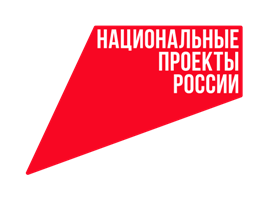 Мценские спортсмены успешно выступили на лично – командном Первенстве Орловской области по легкой атлетике.Соревнования  среди юношей и девушек 2011-2012 г.р. и 2009 – 2010 г.р. состоялись 27 – 28 января в городе Орле.- Первенство состоялось благодаря реализации регионального проекта «Спорт-норма жизни»  национального проекта «Демография», - рассказал начальник отдела по работе с молодежью, физической культуре и спорту администрации города Мценска Дмитрий Ларин. Популяризация массового спорта – серьезная и важная задача. Сегодня особенно важно привлекать учащихся к систематическим занятиям физкультурой и спортом, выявлять сильнейших ребят, воспитывать у них целеустремленность и волевые качества. Поздравляем юных атлетов, их тренеров и желаем дальнейших побед!По итогам борьбы 1-е место заняли: Арина Борнякова, бег 60 м («ДЮСШ» г. Мценска, тренер-преподаватель Якушев В.И.), Анастасия Кирюхина, бег 200 м («ДЮСШ» г. Мценска, тренер-преподаватель Семенова О.В.), Полина Митюшина, бег 60 м и 200 м  («ДЮСШ» г. Мценска, тренер-преподаватель Семенова О.В.)На 2-ом месте:Арина Борнякова, бег 200 м, Артем Хоботьев, бег 60 м («ДЮСШ» г. Мценска, тренер-преподаватель Якушев В.И.), Константин Исаев, бег 400 м,  800 м («ДЮСШ» г. Мценска, тренер-преподаватель Якушев В.И.), Милана Леонова, бег 400 м («СШОР № 2» г. Мценска, тренер Майорова О.А.).Среди спортивных школ команда Детско-юношеской спортивной школы заняла 3-е место.Среди городов Орловской области команда города Мценска завоевала также 3-е место.- Подготовка к соревнованиям и их ожидание стимулируют заниматься спортом, держат в постоянном тонусе, не позволяют расслабляться, заставляют двигаться вперед и только вперед – и в спорте, и в жизни. Для нас это очень важно, - отметила участница турнира «Арина Борнякова. 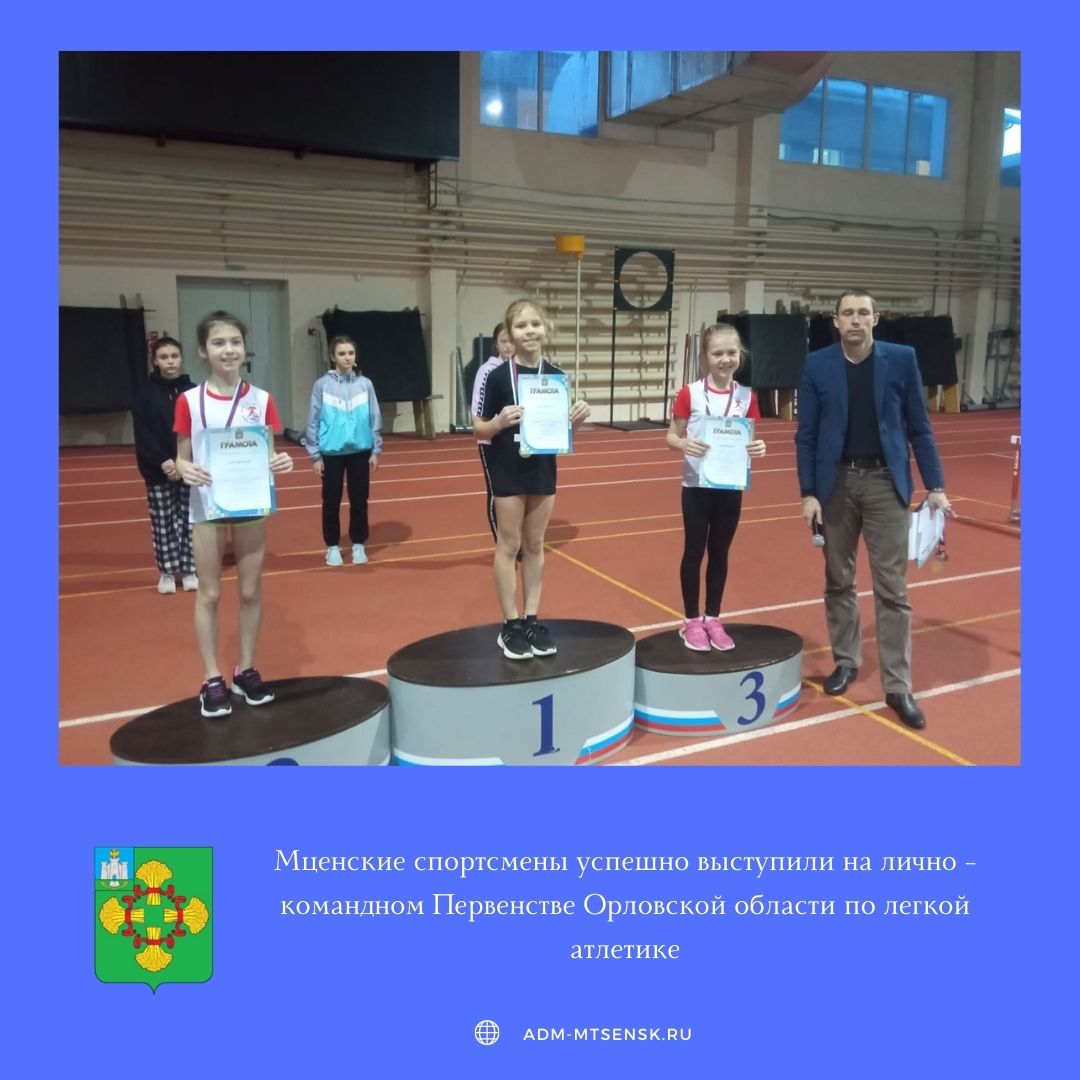 